LIFE SCIENCES  BUSINESS CASE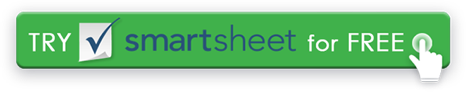 SCHABLONE[ TITEL ] BUSINESS CASEFIRMENNAMEStraßeStadt, Bundesland und Zipwebaddress.comVersion 0.0.000/00/0000ZUSAMMENFASSUNGÜBERBLICKHINTERGRUNDDIE WICHTIGSTEN VORTEILEPROJEKTUMFANGINVESTITION & AUSZAHLUNGVORGESCHLAGENE UMSETZUNGBELEGSCHAFT & AUSBILDUNGEMPFEHLUNGSCHLÜSSELBEGRIFFEERMÄCHTIGUNGBeschreiben Sie formell den Zweck des Dokuments und die Art Ihrer Organisation. Fügen Sie einen Satz hinzu, der bestätigt, dass die Unterzeichner den Business Case zur Einreichung genehmigen.SIGNATURENVERSIONSGESCHICHTEVERSIONSGESCHICHTEVERSIONSGESCHICHTEVERSIONSGESCHICHTEVERSIONSGESCHICHTEVERSIONGENEHMIGT VONREVISIONSDATUMBESCHREIBUNG DER ÄNDERUNGVERFASSERVORBEREITET VONTITELDATUMGENEHMIGT VONTITELDATUMWICHTIGE DETAILSWICHTIGE DETAILSWICHTIGE DETAILSWICHTIGE DETAILSWICHTIGE DETAILSWICHTIGE DETAILSPROJEKTNAMEPROJEKTNAMEPROJEKTNAMEPROJEKTNAMEGENEHMIGUNGSDATUMDATUM DER UMSETZUNGAUFTEILUNGAUFTEILUNGAUFTEILUNGAUFTEILUNGAUFTEILUNGAUFTEILUNGPROJEKTLEITUNGPROJEKTLEITUNGPROJEKTLEITUNGKONTAKTINFORMATIONENKONTAKTINFORMATIONENKONTAKTINFORMATIONENEXECUTIVE SPONSOREXECUTIVE SPONSOREXECUTIVE SPONSORKONTAKTINFORMATIONENKONTAKTINFORMATIONENKONTAKTINFORMATIONENPROJEKTKOORDINATORPROJEKTKOORDINATORPROJEKTKOORDINATORKONTAKTINFORMATIONENKONTAKTINFORMATIONENKONTAKTINFORMATIONENZUSAMMENFASSUNG DES VORSCHLAGSAUSWIRKUNGEN AUF DIE BELEGSCHAFTSTRATEGISCHE AUSWIRKUNGENVORTEILE DES VORSCHLAGSFINANZIELLE ZUSAMMENFASSUNGFINANZIELLE ZUSAMMENFASSUNGFINANZIELLE ZUSAMMENFASSUNGFINANZIELLE ZUSAMMENFASSUNGFINANZIELLE ZUSAMMENFASSUNGFINANZIELLE ZUSAMMENFASSUNGGEHÄUSEVOLUMEN ( # )GEHÄUSEVOLUMEN ( # )LOS PRO FALL (Tage)LOS PRO FALL (Tage)KOSTEN PRO FALL ( $ )KOSTEN PRO FALL ( $ )KOSTEN PRO TAGKOSTEN PRO TAGGESAMTKOSTENGESAMTKOSTENGESAMTKOSTENVERMEIDUNGGESAMTKOSTENVERMEIDUNGKOSTENVERMEIDUNG PRO FALLKOSTENVERMEIDUNG PRO FALLANLAGEINVESTITIONENANLAGEINVESTITIONENBREAK-EVEN # FÄLLEBREAK-EVEN # FÄLLEBREAK-EVEN # JAHREBREAK-EVEN # JAHREAUSDRUCKDEFINITIONTITEL DER SIGNATURBERECHTIGUNGNAMEUNTERSCHRIFTDATUMTITEL DER SIGNATURBERECHTIGUNGNAMEUNTERSCHRIFTDATUMTITEL DER SIGNATURBERECHTIGUNGNAMEUNTERSCHRIFTDATUMVERZICHTSERKLÄRUNGAlle Artikel, Vorlagen oder Informationen, die von Smartsheet auf der Website bereitgestellt werden, sind nur als Referenz. Obwohl wir uns bemühen, die Informationen auf dem neuesten Stand und korrekt zu halten, machen wir keine Zusicherungen oder Garantien jeglicher Art, weder ausdrücklich noch stillschweigend, hinsichtlich der Vollständigkeit, Genauigkeit, Zuverlässigkeit, Eignung oder Verfügbarkeit in Bezug auf die Website oder die auf der Website enthaltenen Informationen, Artikel, Vorlagen oder zugehörigen Grafiken. Jegliches Vertrauen, das Sie auf solche Informationen setzen, erfolgt daher ausschließlich auf Ihr eigenes Risiko.